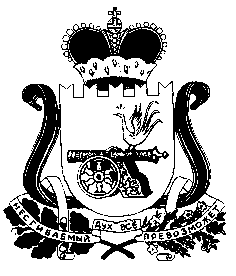 СОВЕТ ДЕПУТАТОВ СНЕГИРЕВСКОГО СЕЛЬСКОГОПОСЕЛЕНИЯ ШУМЯЧСКОГО РАЙОНА СМОЛЕНСКОЙ ОБЛАСТИРЕШЕНИЕ от 20 апреля 2021 года                                                                           № 6О   внесении  изменений в Положение о порядке управления и распоряжения     имуществом,        находящимся          в муниципальной             собственности Снегиревского   сельского   поселения Шумячского района  Смоленской  областиВ соответствии с постановлением Администрации Смоленской области от 23.10.2020 № 635 «О внесении изменения в Положение о порядке сдачи в аренду объектов государственной собственности Смоленской области», руководствуясь Федеральным законом от 06.10.2003 № 131-ФЗ «Об общих принципах организации местного самоуправления в Российской Федерации», Уставом Снегиревского сельского поселения Шумячского района Смоленской области, Совет депутатов Снегиревского сельского поселения Шумячского района Смоленской областиРЕШИЛ:1. Внести в Положение о порядке управления и распоряжения имуществом, находящимся в муниципальной собственности Снегиревского сельского поселения Шумячского района Смоленской области, утвержденное решением Совета  депутатов Снегиревского сельского поселения Шумячского  района Смоленской области от 15.11.2012 года  №31 (в редакции               решений от 13.06.2017 №11, от 26.02.2018 №12, от 01.04.2020 №7, от 11.03.2021 №5),   следующие изменения:- пункт 5 дополнить подпунктом 5.4. следующего содержания:«5.4. При введении на территории Смоленской области режима повышенной готовности или чрезвычайной ситуации арендодателями по договорам аренды, арендаторами по которым являются некоммерческие организации, указанные в пункте 2.1 статьи 2 Федерального закона "О некоммерческих организациях", предоставляется отсрочка уплаты арендной платы на период действия режима повышенной готовности или чрезвычайной ситуации при условии письменного обращения арендатора в адрес арендодателя с последующей поэтапной оплатой суммы задолженности по арендной плате равными платежами в сроки, предусмотренные договором аренды (дополнительным соглашением к договору аренды), в течение следующего календарного года после прекращения действия режима повышенной готовности или чрезвычайной ситуации». 2. Настоящее решение вступает в силу с момента его принятия и подлежит официальному опубликованию в  печатном средстве массовой информации органов местного самоуправления  Снегиревского сельского поселения Шумячского района Смоленской области «Информационный вестник Снегиревского  сельского поселения».3. Контроль за исполнением настоящего решения оставляю за собой.Глава муниципального образования Снегиревского сельского поселенияШумячского района Смоленской области                            В.А. Тимофеев